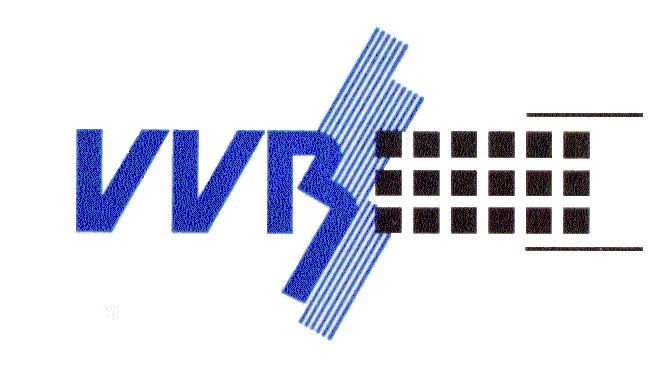 VLAAMSEVOLLEYBALBOND vzwBeneluxlaan 22B-1800 VilvoordeTel.: 02/257.16.00Fax: 02/257.16.02BTW: 417 414 853Bank: 737-0018558-74IBAN: BE16 7370 0185 5874BIC: KREDBEBBvvb.secretariaat@skynet.bewww.volleyvvb.beConfédérationEuropéenne de Volley-ballMet de steun van BlosoErkend door het BelgischOlympisch en InterfederaalComité viaFédération Internationalede volleyballKoninklijk BelgischVolleybal Verbond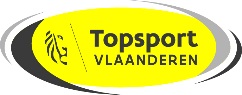 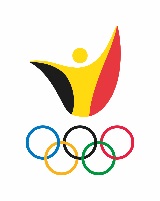 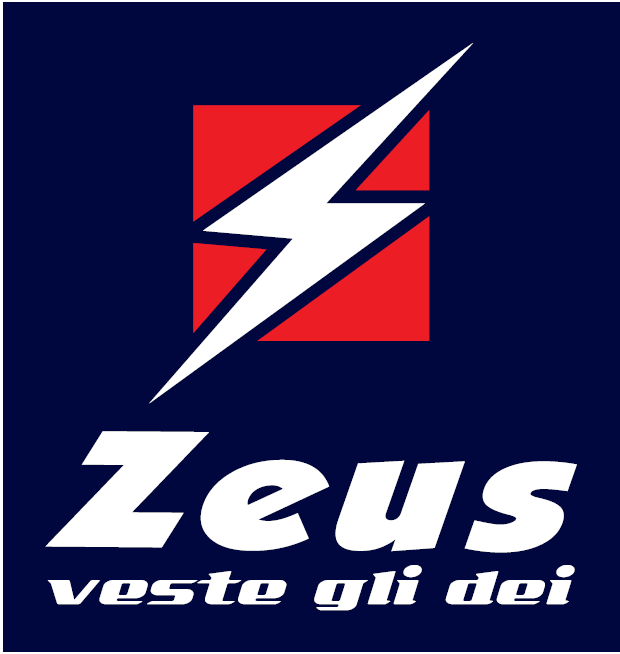 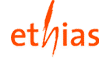 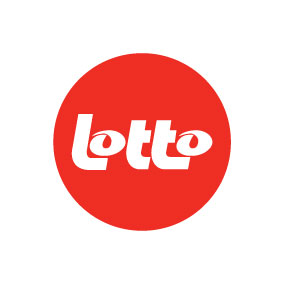 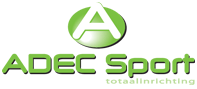 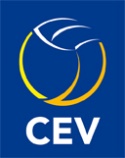 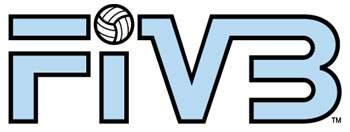 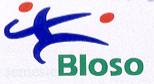 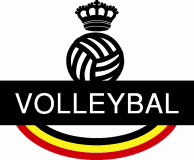 3.	VerslagenDagelijks Bestuur van 16/03/2015: goedgekeurdDagelijks Bestuur van 30/03/2015: goedgekeurdDagelijks Bestuur van 20/04/2015: goedgekeurdDagelijks Bestuur van 04/05/2015: goedgekeurdRaad van Bestuur van 20/03/2015: opmerkingen: goedgekeurd4.	Secretaris-generaalStatistieken:stijgende lijn: 45000 leden overschreden. Behoorlijk wat jeugdploegen bij. Algemeen: iedere provincie gaat erop vooruit. Statistieken : vraag aan Kevin naar parameterisering Verkiezing verantwoordelijke VVB-ontmoetingscommissie: kandidaat Gilbert Moorthamer. Uitslag stemming: 9 voor, 1 tegen, 0 onthouding. Gilbert Moorthamer is verkozen.Verantwoordelijke VVB-beachcommissie: Rik Donckers heeft kandidatuur ingediend en daarna ingetrokken. Geen verdere kandidaturen opvragen. Johan Van Riet zal bekijken in beachcommissie wie zich eventueel kandidaat wil stellen.ClubadministratieIngediende aanvragen: werden goedgekeurd op DB van 20/04, 04/05 en 18/05, met uitzondering van O1770: goedgekeurdBestuursleden op schrappinglijst: kunnen niet geschrapt worden. Vanuit VVB-secretariaat werd een mail gestuurd met vraag schutblad in te dienen. Geen reacties ontvangen. Laatste mail versturen met uiterlijke datum poststempel tot 27/05. Vergunningen ‘groot pakket’ seizoen 2015-2016 te verdelen via de provincies aan de clubs: vraag om deze voor 26/08/2015 aan de clubs te geven, vermits vanaf dan de vergunningen elke week op woensdag verstuurd worden. Reglement voor transfer van jeugdleden: Guy samen met Luc, Swa en Gilbert getracht om regels op te stellen voor die uitzonderingen. Andere problematiek voor U19/U17 en U15. Guy licht toe. Stemming: 2 tegen, 8 voor met principe juiste tekst kenbaar maken en nog voor te leggen op DB.Reglement recreatie: kleine aanpassingen opgenomen, dus goedgekeurd.Voorzitter Uiteenzetting semi-agorale tewerkstelling: door samenloop van omstandigheden zal de voordracht op een later te bepalen datum doorgaan.Financieel bestuurderBezig met manier van rapportering naar DB en RvB. Analytische posten zal op DB van 15/06 besproken wordenKlacht van Evelyn Solyomvari om € 200,00 te bekomen van club. Email doorsturen naar Paul Lagae voor advies. KBVBVNieuw personeelslid: Jean-Paul licht toe. Super cup: Jean-Paul licht toe.VariaJuridisch: VJCL Competitie: reeksen zullen na 25/05 op website gepubliceerd worden.Liga: hoeveel ploegen ingeschreven? Wat zijn licentievoorwaarden? Opvragen.Volgende vergadering Raad van Bestuur vrijdag 24/07/2015 – 19u00 Verslag: Karin Verlinden29/05/2015.